Формируем функциональную грамотность на уроке русского языкаМетодическая разработка урока русского языка в 6 классе  «Обобщение и систематизация знаний по теме «Имя прилагательное»Цель: актуализировать имеющиеся знания об имени прилагательном, Задачи:Образовательная: пополнить практический опыт учащихся в употреблении имен прилагательных в словосочетаниях, предложениях и связном текстеРазвивающая: развивать эмоционально-образное и аналитическое мышление учащихся устную и письменную речь учащихся.Воспитательная: формирование умений сотрудничать при выполнении упражнений; воспитание внимания и уважения к слову. Формирование навыков внимательного читателяПланируемые результаты:Предметные: знать правописание имен прилагательных; уметь находить имена прилагательные в тексте, согласовывать с именами существительными.Метапредметные: применение приобретенных знаний, умений и навыков в повседневной жизни; Личностные: желание осваивать новые виды деятельности, участвовать в творческом созидательном процессе; осознание себя как индивидуальности и одновременно как члена общества.Тип урока: урок обобщения и рефлексииФорма: урок применения знаний в новой ситуации.Оборудование: рабочий лист ученика, мультимедийный проектор, компьютер.Конспект урока.Оргмомент. Погружение в тему. Мотивация. Постановка целей и задач. (Слайд 2)Отгадайте-ка, ребятки, мои новые загадки: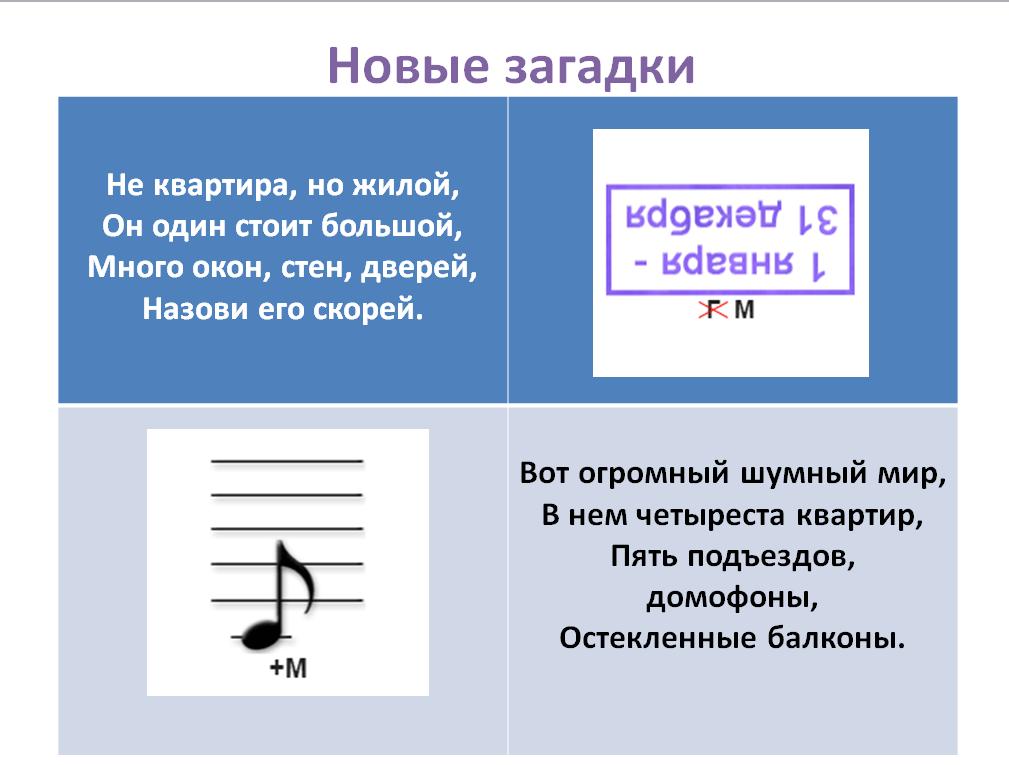 Сегодня в центре нашего внимания будет слово «дом». Мы будем читать, говорить и, конечно, писать о доме, точнее, о домах. Ведь дома бывают разные. Какая часть речи поможет нам передать красоту, яркость, разнообразие окружающих нас домов и сделает нашу речь богатой и выразительной? – Имя прилагательное. Мы заканчиваем изучать эту тему, поэтому цель сегодняшнего урока – повторить, обобщить, систематизировать полученные знания. Перед вами рабочий лист. Пожалуйста, запишите число, свои имя и фамилию, ключевое слово «дом».Этап актуализации знаний.Упражнение 1 «Найди отличия» (слайд 3)Предлагаю посмотреть на картинку, найти и записать в рабочий лист 5 отличий между двумя домами, используя  имена прилагательные. (В слабом классе уместно дать образец)Примерные ответы могут быть такими: старый-новый, маленький – большой, деревянный – каменный, высокий – низкий, двухэтажный – многоэтажный, красно-коричневый – разноцветный, старинный – современный. (Слайд 4) Проверьте правильность написания (на слайде), исправьте ошибки, если таковые имеются. Оцените свою работу:нет ошибок– 5 баллов1-2 ошибки – 4 балла3 ошибки – 3 балла4 и больше – 2 балла.Ситуационная  задача № 1 «Два дома». А теперь устно ответьте на вопросы:(Слайд 5) Какой из этих домов заинтересовал бы вас во время экскурсии в какой-нибудь знаменитый город? Почему?(Слайд 6) А в каком доме вы предпочли бы жить? Обоснуйте свой выбор.  (Ответы детей)Подводим итог: дома различаются не только по цвету, материалу, высоте, времени постройки, но и по функциональности - способности выполнять  определенные функции, в нашем случае это соответствие здания его практическому назначению.Этап обобщения и систематизации. Воспроизведение знаний на новом уровне. Практическая работа с текстом.Дом дому не указ – гласит русская пословица. Каждый хорош по-своему. И в этом мы убедимся, прочитав следующий текст. (Слайд 7) Для выразительного чтения текст помещён на слайде, для практической работы – в рабочий лист.1. Прочитай текст и выполни задания.(1)На одной из улиц стоял старый-старый дом. (2)Год его постройки был вырезан на одном из оконных карнизов, по которым вилась затейливая резьба: тюльпаны и побеги хмеля. (3)Верхний этаж дома образовывал над нижним большой выступ; под самою крышей шел водосточный желоб, оканчивавшийся драконовою головой. (4)Дождевая вода должна была вытекать у дракона из пасти, но текла из живота – желоб был дырявый. (5)Все остальные дома на улице были новенькие, не хотели иметь ничего общего со старым домом и даже думали: «Долго ли он будет торчать тут на позор всей улице? (6)Из-за этого выступа нам не видно, что делается по ту сторону дома! (7)Железные перила лестницы напоминают вход в могильный склеп, а на дверях большие медные бляхи! (8)Просто неприлично!» (9)В одном из новеньких домов жил маленький мальчик. (10)Ему старый дом и при солнечном, и при лунном свете нравился куда больше всех остальных домов. (11)Глядя на стену старого дома, он рисовал себе самые причудливые картины прошлого, воображал всю улицу застроенной такими же домами, с широкими нарядными лестницами, выступами и остроконечными крышами, видел перед собою водосточные желобы в виде драконов и змеев.(12)Да, можно-таки заглядеться на старый дом! Узнали ли вы, из какого произведения этот отрывок и кто его автор? (Слайд 8.) Х.К.Андерсен «Старый дом».  Запишите автора и выполните задания на рабочем листе.                                                                                 1. Как можно озаглавить текст?2. Каким видят старый дом автор, новенькие дома и мальчик? Выпиши ключевые слова. (слайд 9)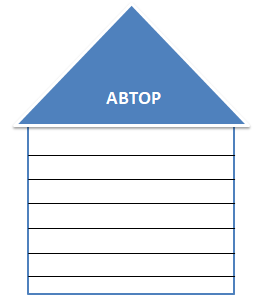 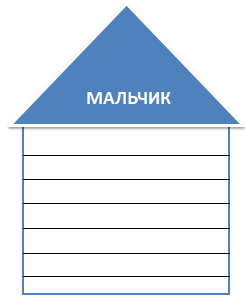 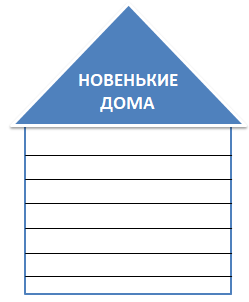 (три ученика работают у доски, потом проверяем, дополняем, исправляем, оцениваем свою работу)Упражнение «Текстоведы» (вопросы 1-3 устно, 4-5 письменно)1. Совпадают ли темы трех описаний? (нет)2. Сформулируйте основную мысль каждого из них. Совпадают ли они?3. Какими средствами передается в каждом из описаний отношение автора, новеньких домов и мальчика к старому дому? 4. Приём «Тонкий и толстый вопрос» Придумай 3 вопроса к тексту, которые начинались бы словами «что», «кто», «почему». Запиши эти вопросы.Что___________________________________________________________________?Кто___________________________________________________________________?Почему________________________________________________________________?5. Найди в тексте 2-3 слова, прямо или косвенно связанные с природными явлениями. Подбери к ним однокоренные слова (дождевая – дождь, при солнечном свете  – солнце, лунном – луна)Тест «Хорошо ли вы поняли текст»?1. Выберите утверждения, которые соответствуют информации из текста. Запишите их номера.Дом был построен 200 лет назадНовенькие дома не хотели быть похожими на старый дом.Водосточный желоб старого дома оканчивался головой дракона.Ступени железных лестниц напоминали вход в могильный склеп.Мальчику новенькие дома нравились больше, чем старый дом. Проверим вашу наблюдательность: 2, 32. Не подглядывая в текст, впиши прилагательные на место пропуска:На одном из ………………………….. карнизов были вырезаны тюльпаны и побеги хмеля.Под самою крышей шёл ………………………………………желоб.Он рисовал себе ………………..…………………………………………. картины прошлого.3. В тексте встречается слово «причудливые». Догадайтесь, что оно обозначает. Выберите верное толкование этого значения слова. Запишите номер ответа.НеобычныеСтранныеКапризные Что может быть причудливым? (узор, рисунок, орнамент, наряд, причёска)4. Все ли прилагательные из облака слов используются в тексте при описании старого дома?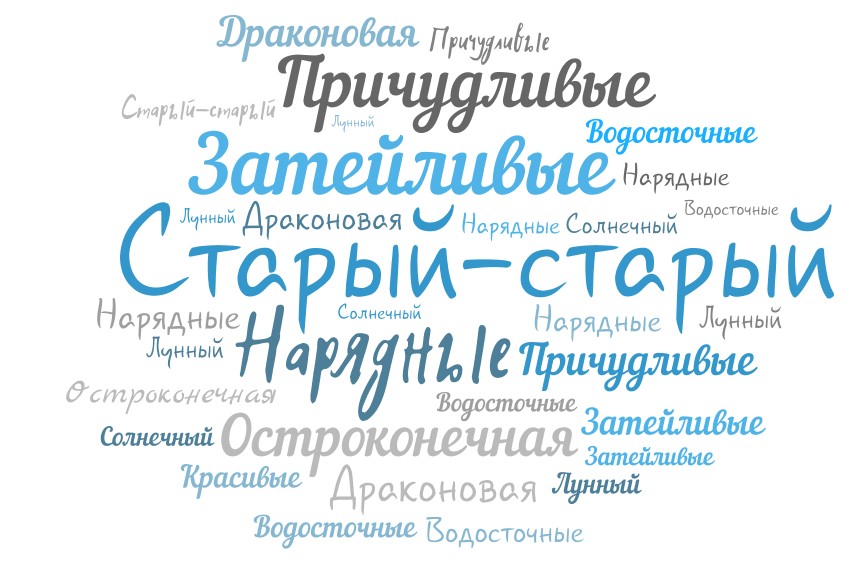 Выпиши лишнее. Образуй от него простые формы сравнительной и превосходной  степени, расставь ударение.Красивые -  краси́вее, более/менее красивый, самый красивый, краси́вейший.5. Каким синонимом можно заменить слово «дырявый» в предложении (4)Физкультминутка «Что за дом?» (слайд 10)Купол дома, как сугроб, (поднять руки вверх и соединить ладони)
Вход внизу норою, (наклониться вперёд, вытянув руки как при нырянии)
Не замёрзнуть в доме чтоб Зимнею порою.    (выпрямиться, потереть ладонями плечи)
Как  называется такой дом, построенный изо льда и снега?  - иглуЭтап применения знаний и умений в новой ситуации.Блиц-игра «Строитель»Какие бывают дома? (слайды 11-15)Делаем подписи к картинкам и выполняем морфемный разбор имён прилагательных.Из брёвен - бревенчатый Из дерева - деревянный Из кирпичей - кирпичныйИз камней - каменныйИзо льда - ледянойИз панелей - панельныйСитуационная задача № 2 «Рекламное агентство» (слайд 16)Как вы думаете, легко ли создать хорошую рекламу? Объединитесь в группу из 2-3 человек, выберите дом (квартиру), который хотите продать, и сочините несколько рекламных слоганов, используя прилагательные.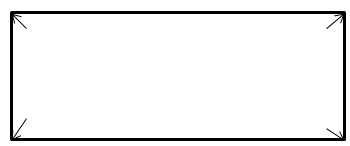 Подведение итогов. Рефлексия. Домашнее задание: Ситуационная задача. Подготовьте публичное выступление или создайте пост в социальной сети «Вконтакте» на тему «Какие дома украшают нашу улицу». 